CEME RECANTO DA CRIANÇAPSICOPEDAGOGA FLÁVIA CRISTINA LUTZ BROCARDOSÉRIE: ALUNOS DA EDUCAÇÃO INFANTILDATA: 28/08/2020ALUNO (A): ___________________________________________________________________ATENÇÃO E CONCENTRAÇÃO:OBSERVE A IMAGEM ABAIXO: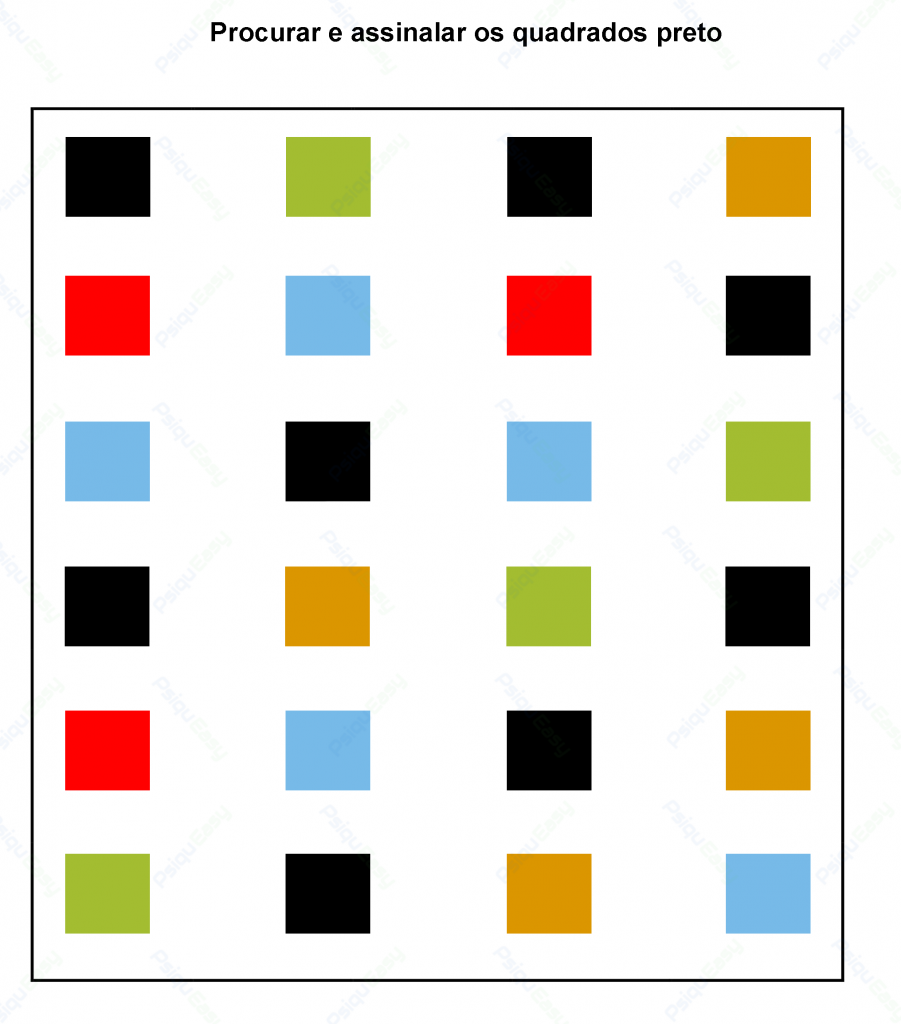 CONTE CADA FIGURA QUE APARECE E COMPLETE ABAIXO COM A QUANTIDADE QUE VOCÊ OBSERVOU E REALIZOU A CONTAGEM:SENHORES PAIS, CASO NÃO TENHAM A POSSIBILIDADE DE IMPRIMIR ESTA ATIVIDADE PODEM REALIZAR O DESENHO PARA SEU FILHO (A) EM UMA FOLHA OU MOSTRAR A IMAGEM NO CELULAR E REGISTRAR APENAS A CONTAGEM QUE ELE FEZ.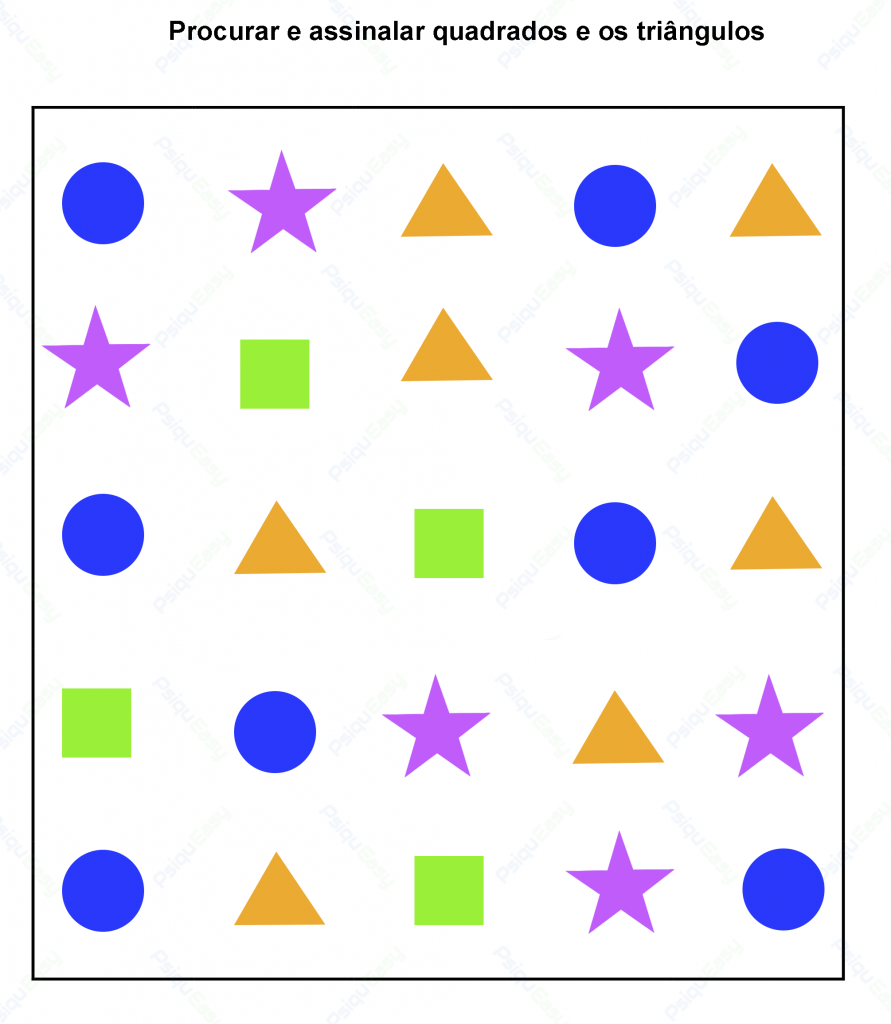 